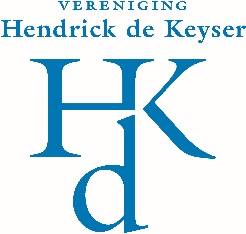                                           Overeenkomst tot periodieke schenkingBetalingen die zijn gedaan voor de datum van ondertekening van deze overeenkomst tot periodieke schenking door de schenker én door de begunstigde, worden niet meegerekend. De schenking is geen vervanging voor de jaarlijkse contributie.***    Graag in tweevoud opmaken, ondertekenen en per post of per e-mail sturen naar: 	    (u ontvangt een getekend exemplaar retour)	Vereniging Hendrick de Keysert.a.v. mw. drs. A.A. (Amal) AhmedHerengracht 1721016 BP  Amsterdam(voor vragen: tel. 020-5210630 of ahmed@hendrickdekeyser.nl ) Een kopie van uw geldig legitimatiebewijs bijvoegen (en indien van toepassing ook van dat van uw partner).     Een toelichting op dit formulier en de schenkingsprocedure en -voorwaarden treft  u aan op de website.1 Basisgegevens  1a Naam van de schenker De heer / mevrouwDe heer / mevrouwDe heer / mevrouw 1b Naam van de begunstigde Vereniging Hendrick de KeyserVereniging Hendrick de KeyserVereniging Hendrick de KeyserVereniging Hendrick de Keyser 1c Vast bedrag per jaar in euro                                                         (minimaal € 30,- euro per jaar)                                                         (minimaal € 30,- euro per jaar)                                                         (minimaal € 30,- euro per jaar)  1dVast bedrag per jaar in letters 2 Looptijd periodieke schenking Looptijd periodieke schenking 2a Looptijd schenking (min. 5 jr) ☐ 5 jaar                ☐.....jaar (min. 5 jaar)                               ☐ onbepaalde tijd2b Ingangsjaar van de schenking 2c De verplichting tot uitkering vervalt: ☐ bij het overlijden van de schenker.☐   bij het overlijden van de langstlevende: schenker of partner.   én wanneer de begunstigde de  ANBI-status verliest.De verplichting tot uitkering vervalt: ☐ bij het overlijden van de schenker.☐   bij het overlijden van de langstlevende: schenker of partner.   én wanneer de begunstigde de  ANBI-status verliest.3 Persoonlijke gegevens schenker Persoonlijke gegevens schenker Achternaam schenker Voornamen voluit Burgerservicenummer (sofinr.) Geboortedatum, - plaats (land) Straat en huisnummer Postcode en woonplaats Land (indien niet Nederland) Telefoonnummer(s) E-mailadres Partner JA  /  NEE Bij JA door naar 5. Bij NEE door naar 6. Gegevens begunstigde (in te vullen door Vereniging Hendrick de Keyser) Gegevens begunstigde (in te vullen door Vereniging Hendrick de Keyser) 4a Naam begunstigde Vereniging Hendrick de Keyser4a Straat en huisnummer Herengracht 1724a Postcode en woonplaats 1016 BP  Amsterdam4a Land Nederland 4b Transactienummer schenking 4c Fiscaal nummer  010.38.7095 Persoonlijke gegevens van de echtgenoot/geregistreerd partner van de schenker Persoonlijke gegevens van de echtgenoot/geregistreerd partner van de schenker Persoonlijke gegevens van de echtgenoot/geregistreerd partner van de schenker Achternaam  Voornamen voluit Burgerservicenummer (sofinr.) Geboortedatum, - plaats (land) Adres indien afwijkend Telefoonnr. indien afwijkendE-mailadres indien afwijkend6 Gegevens over de wijze van betaling  Gegevens over de wijze van betaling  6a☐     Ik maak zelf het bedrag jaarlijks over op IBAN NL94ABNA0411840207        t.n.v. Vereniging Hendrick de Keyser o.v.v.  transactienr. (zie 4b)     Ik maak zelf het bedrag jaarlijks over op IBAN NL94ABNA0411840207        t.n.v. Vereniging Hendrick de Keyser o.v.v.  transactienr. (zie 4b) 6b☐     Doorlopende SEPA–machtiging: Ik betaal per automatische incasso en machtig hierbij:     Doorlopende SEPA–machtiging: Ik betaal per automatische incasso en machtig hierbij:     Naam begunstigde (als 1b en 4a)                                  Vereniging Hendrick de Keyser    om een vast bedrag per jaar in euro    € ……..         in letters: 	      met ingang van    af te schrijven van mijn rekening(IBAN)     in gelijke termijnen per:☐  maand      ☐  	kwartaal       ☐  halfjaar       ☐  jaar     In te vullen door Vereniging    Hendrick de Keyser:     Incassant ID:     NL62ZZZ341738930000     In te vullen door Vereniging    Hendrick de Keyser:     Incassant ID:     NL62ZZZ341738930000     In te vullen door Vereniging     Hendrick de Keyser:     Kenmerk van de machtiging:   9050020.2020.04    In te vullen door Vereniging     Hendrick de Keyser:     Kenmerk van de machtiging:   9050020.2020.04Door ondertekening van deze machtiging geeft u de begunstigde toestemming om doorlopende incasso-opdrachten                   naar  u w bank te sturen om een bedrag van uw rekening af te schrijven en aan uw bank om een bedrag van uw rekening af te schrijven overeenkomstig de opdracht in deze overeenkomst vermeld. Als u het niet eens bent met een afschrijving, kunt u die laten terugboeken. Neem hiervoor binnen acht weken na afschrijving contact op met uw bank. Vraag uw bank naar de voorwaarden.   Door ondertekening van deze machtiging geeft u de begunstigde toestemming om doorlopende incasso-opdrachten                   naar  u w bank te sturen om een bedrag van uw rekening af te schrijven en aan uw bank om een bedrag van uw rekening af te schrijven overeenkomstig de opdracht in deze overeenkomst vermeld. Als u het niet eens bent met een afschrijving, kunt u die laten terugboeken. Neem hiervoor binnen acht weken na afschrijving contact op met uw bank. Vraag uw bank naar de voorwaarden.       Plaats 	  	Datum 	 .     Plaats 	  	Datum 	 .     Handtekening schenker 	                                                           Handtekening partner  	(indien van toepassing) 	     Handtekening schenker 	                                                           Handtekening partner  	(indien van toepassing) 	 7 7 Handtekening namens  Vereniging Hendrick de Keyser Handtekening namens  Vereniging Hendrick de Keyser Handtekening namens  Vereniging Hendrick de Keyser Naam Naam  C.S.T.J. HuijtsFunctie Functie  Directeur Vereniging Hendrick de KeyserPlaats Plaats  Amsterdam AmsterdamDatum Handtekening namens begunstigde 8 Handtekening(en) schenker(s)Plaats Datum Handtekening schenker Handtekening partner  (indien van toepassing) 